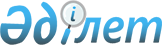 2021 жылға арналған асыл тұқымды мал шаруашылығын дамытуды, мал шаруашылығының өнімділігін және өнім сапасын арттыруды субсидиялау бағыттары бойынша субсидиялар көлемдерін, ауыл шаруашылығы жануарларының аналық басының азығына жұмсалған шығындар құнын арзандатуға субсидиялар нормативтерін, субсидиялар алушыларға қойылатын өлшемшарттарын, субсидиялар алуға арналған өтінім беру мерзімдерін бекіту туралыҚызылорда облысы әкімдігінің 2021 жылғы 4 ақпандағы № 198 қаулысы. Қызылорда облысының Әділет департаментінде 2021 жылғы 4 ақпанда № 8140 болып тіркелді.
      Ескерту. Тақырыбы жаңа редакцияда - Қызылорда облысы әкімдігінің 25.08.2021 № 342 қаулысымен (алғашқы ресми жарияланған күнінен бастап қолданысқа енгізіледі).
      "Асыл тұқымды мал шаруашылығын дамытуды, мал шаруашылығының өнімділігін және өнім сапасын арттыруды субсидиялау қағидаларын бекіту туралы" Қазақстан Республикасы Ауыл шаруашылығы министрінің 2019 жылғы 15 наурыздағы № 108 бұйрығына (нормативтік құқықтық актілерді мемлекеттік тіркеу Тізілімінде 18404 нөмірімен тіркелген) сәйкес Қызылорда облысының әкімдігі ҚАУЛЫ ЕТЕДІ:
      1. Осы қаулының 1-қосымшасына сәйкес 2021 жылға арналған асыл тұқымды мал шаруашылығын дамытуды, мал шаруашылығының өнімділігін және өнім сапасын арттырудың субсидиялау бағыттары бойынша субсидиялар көлемдері бекітілсін.
      Ескерту. 1-тармақ жаңа редакцияда - Қызылорда облысы әкімдігінің 25.08.2021 № 342 қаулысымен (алғашқы ресми жарияланған күнінен бастап қолданысқа енгізіледі).


      1.1. Осы қаулының 2-қосымшасына сәйкес 2021 жылға арналған ауыл шаруашылығы жануарларының аналық басының азығына жұмсалған шығындар құнын арзандатуға субсидиялар нормативтерін, субсидиялар алушыларға қойылатын өлшемшарттарын, субсидиялар алуға арналған өтінім беру мерзімдері бекітілсін.
      Ескерту. Қаулы 1-1-тармақпен толықтырылды - Қызылорда облысы әкімдігінің 25.08.2021 № 342 қаулысымен (алғашқы ресми жарияланған күнінен бастап қолданысқа енгізіледі).


      2. "Қызылорда облысының ауыл шаруашылығы басқармасы" мемлекеттік мекемесі осы қаулыдан туындайтын шараларды қабылдасын.
      3. Осы қаулының орындалуын бақылау Қызылорда облысы әкімінің орынбасары Б.Д. Жахановқа жүктелсін.
      4. Осы қаулы алғашқы ресми жарияланған күнінен кейін күнтізбелік он күн өткен соң қолданысқа енгізіледі. 2021 жылға арналған асыл тұқымды мал шаруашылығын дамытуды, мал шаруашылығының өнімділігін және өнім сапасын арттыруды субсидиялау бағыттары бойынша субсидиялар көлемдері
      Ескерту. 1-қосымша жаңа редакцияда - Қызылорда облысы әкімдігінің 25.08.2021 № 342 ; өзгеріс енгізілді - Қызылорда облысы әкімдігінің 08.12.2021 № 434 (алғашқы ресми жарияланған күнінен бастап қолданысқа енгізіледі) қаулыларымен.
      Ескертпе:
      Жануарлардың барлық түрлерін, етті бағыттағы құстардың ата-енелік/ата-тектік нысандағы асыл тұқымды тәуліктік балапанын, асыл тұқымды құстан алынған жұмыртқа бағытындағы финалдық нысандағы тәуліктік балапанды, ірі қара малдың және қойлардың эмбриондарын сатып алу бекітілген нормативке дейін, бірақ оны сатып алу құнының 50%-ынан аспайтын мөлшерде субсидияланады.
      Сүтті және сүтті-етті тұқымды асыл тұқымды бұқаның ұрығын сатып алу құнының 100%-на дейін субсидияланады, бірақ бекітілген нормативтерден аспайды.
      Асыл тұқымды тұқымдық бұқаларды/тұқымдық қошқарларды тауарлық табынға/отарға одан әрі жалға беру кезінде өтінім беруші етті мал шаруашылығындағы/қой шаруашылығындағы оператор болып табылады. Аналық мал басына арақатынасты есептеу бір тұқымдық аталыққа (асыл тұқымдық және дистрибьютерлік орталықтарды қоспағанда) кемінде 13 аналық басты құрайды және 25 аналық мал басынан аспайды.
      Асыл тұқымды тұқымдық айғырлар мен тұқымдық түйелерді сатып алу аналық мал басы бар болған кезде субсидияланады. Аналық мал басының арақатынасын есептеу бір тұқымдық аталыққа кемінде 8 аналық басты құрайды және 15 аналықтан аспайды. 2021 жылға арналған ауыл шаруашылығы жануарларының аналық басының азығына жұмсалған шығындар құнын арзандатуға субсидиялар нормативтерін, субсидиялар алушыларға қойылатын өлшемшарттарын, субсидиялар алуға арналған өтінім беру мерзімдері
      Ескерту. Қаулы 2-қосымшасымен толықтырылды - Қызылорда облысы әкімдігінің 25.08.2021 № 342 қаулысымен (алғашқы ресми жарияланған күнінен бастап қолданысқа енгізіледі).
					© 2012. Қазақстан Республикасы Әділет министрлігінің «Қазақстан Республикасының Заңнама және құқықтық ақпарат институты» ШЖҚ РМК
				
      Қызылорда облысының әкімі

Г. Абдыкаликова

      "КЕЛІСІЛДІ"Қазақстан РеспубликасыАуыл шаруашылығы министрлігімен
Қызылорда облысы әкімдігінің
2021 жылғы "4" ақпандағы
№ 198 қаулысына 1-қосымша
№
Субсидиялау бағыты
Өлшем 
бірлігі
1 бірлікке арналған субсидиялар нормативтері, теңге
Субсидия көлемі
Субсидия сомасы, 
 мың теңге
Етті және етті-сүтті мал шаруашылығы
Етті және етті-сүтті мал шаруашылығы
Етті және етті-сүтті мал шаруашылығы
Етті және етті-сүтті мал шаруашылығы
Етті және етті-сүтті мал шаруашылығы
Етті және етті-сүтті мал шаруашылығы
1.
Селекциялық және асыл тұқымдық жұмыс жүргізу:
Селекциялық және асыл тұқымдық жұмыс жүргізу:
Селекциялық және асыл тұқымдық жұмыс жүргізу:
Селекциялық және асыл тұқымдық жұмыс жүргізу:
Селекциялық және асыл тұқымдық жұмыс жүргізу:
1.1
Ірі қара малдың тауарлық аналық басы 
бас/ шағылыстыру маусымы
10000
48931
489 310
1.2
Ірі қара малдың асыл тұқымды аналық басы
бас/ шағылыстыру маусымы
15000
5217
78 255
2.
Етті, етті-сүтті тұқымдардың асыл тұқымды тұқымдық бұқасын сатып алу
сатып алынған
бас
150000
900
135 000
3.
Ірі қара малдың асыл тұқымды аналық басын сатып алу:
Ірі қара малдың асыл тұқымды аналық басын сатып алу:
Ірі қара малдың асыл тұқымды аналық басын сатып алу:
Ірі қара малдың асыл тұқымды аналық басын сатып алу:
Ірі қара малдың асыл тұқымды аналық басын сатып алу:
3.1
Отандық 
сатып алынған
бас
150000
1199
179 850
3.2
Тәуелсіз мемлекеттер достастығы, Украина елдерінен импортталған
сатып алынған
бас
225000
582
130 950
4.
Бордақылау алаңдарына бордақылау үшін немесе сою қуаты тәулігіне кемінде 50 бас ірі қара мал болатын ет өңдеуші кәсіпорындарға өткізілген немесе ауыстырылған ірі қара малдың еркек дарақтарының (оның ішінде сүтті және сүтті-етті тұқымдардың еркек дарақтары) құнын арзандату 
тірідей
салмағы, килограмм
200
1261
252 200
барлығы
барлығы
1 265 565
Сүтті және сүтті-етті мал шаруашылығы
Сүтті және сүтті-етті мал шаруашылығы
Сүтті және сүтті-етті мал шаруашылығы
Сүтті және сүтті-етті мал шаруашылығы
Сүтті және сүтті-етті мал шаруашылығы
Сүтті және сүтті-етті мал шаруашылығы
5.
Сүтті және сүтті-етті тұқымдардың асыл тұқымды бұқасының ұрығын сатып алу:
Сүтті және сүтті-етті тұқымдардың асыл тұқымды бұқасының ұрығын сатып алу:
Сүтті және сүтті-етті тұқымдардың асыл тұқымды бұқасының ұрығын сатып алу:
Сүтті және сүтті-етті тұқымдардың асыл тұқымды бұқасының ұрығын сатып алу:
Сүтті және сүтті-етті тұқымдардың асыл тұқымды бұқасының ұрығын сатып алу:
5.1
Бір жынысты 
сатып алынған доза
10000
2000
20 000
6
Ірі қара малдың асыл тұқымды аналық басын сатып алу:
Ірі қара малдың асыл тұқымды аналық басын сатып алу:
Ірі қара малдың асыл тұқымды аналық басын сатып алу:
Ірі қара малдың асыл тұқымды аналық басын сатып алу:
Ірі қара малдың асыл тұқымды аналық басын сатып алу:
6.1
Отандық 
бас
200000
180
36 000
барлығы
барлығы
56 000
7.
Сүт өндіру құнын арзандату:
Сүт өндіру құнын арзандату:
Сүт өндіру құнын арзандату:
Сүт өндіру құнын арзандату:
Сүт өндіру құнын арзандату:
7.1
бағымдағы сиырларының саны 600 бастан басталатын шаруашылық
өткізілген немесе өңделген килограмм
45
7000
315 000
8.
Шаруа (фермер) қожалықтарында және ауыл шаруашылығы кооперативтерінде сүтті және сүтті-етті бағытындағы ірі қара малдың аналық басын қолдан ұрықтандыру жөніндегі көрсетілетін қызметтер үшін асыл тұқымды және дистрибьютерік орталықтарды субсидиялау
ағымдағы жылы ұрықтандырыл
ған бас 
5000
2700
13 500
барлығы
барлығы
328 500
Жұмыртқалы құс шаруашылығы
Жұмыртқалы құс шаруашылығы
Жұмыртқалы құс шаруашылығы
Жұмыртқалы құс шаруашылығы
Жұмыртқалы құс шаруашылығы
Жұмыртқалы құс шаруашылығы
9.
Асыл тұқымды құстардан алынған жұмыртқа бағытындағы финалдық нысандағы тәуліктік балапан сатып алу
сатып алынған
бас
60
22000
1 320
барлығы
барлығы
1 320
Қой шаруашылығы
Қой шаруашылығы
Қой шаруашылығы
Қой шаруашылығы
Қой шаруашылығы
Қой шаруашылығы
10.
Селекциялық және асыл тұқымдық жұмыс жүргізу:
Селекциялық және асыл тұқымдық жұмыс жүргізу:
Селекциялық және асыл тұқымдық жұмыс жүргізу:
Селекциялық және асыл тұқымдық жұмыс жүргізу:
Селекциялық және асыл тұқымдық жұмыс жүргізу:
10.1
Қойлардың асыл тұқымды аналық басы
бас/
шағылыстыру маусымы
4000
105000
420 000
10.2
Қойлардың тауарлық аналық басы
бас/
шағылыстыру маусымы
2500
94000
235 000
11. 
Отандық асыл тұқымды қойлар сатып алу
сатып алынған 
бас
15000
18177
272 655
12.
Тауарлық отардың өсімін молайту үшін пайдаланылатын асыл тұқымды тұқымдық қошқарды күтіп-бағу
бас/
шағылыстыру маусымы
10000
200
2 000
13.
Бордақылау алаңдарына бордақылау үшін немесе сою қуаты тәулігіне 300 бас болатын ет өңдеуші кәсіпорындарға өткізілген ұсақ малдардың еркек дарақтарының құнын арзандату
өткізілген бас
3000
9002
27 006
барлығы
барлығы
956 661
Жылқы шаруашылығы
Жылқы шаруашылығы
Жылқы шаруашылығы
Жылқы шаруашылығы
Жылқы шаруашылығы
Жылқы шаруашылығы
14.
Өнімді бағыттағы асыл тұқымды тұқымдық айғырлар сатып алу 
сатып алынған 
бас
100000
20
2 000
барлығы
барлығы
2 000
Жергілікті бюджет қаражаты есебінен:
Жергілікті бюджет қаражаты есебінен:
Жергілікті бюджет қаражаты есебінен:
Жергілікті бюджет қаражаты есебінен:
Жергілікті бюджет қаражаты есебінен:
Жергілікті бюджет қаражаты есебінен:
15.
2021 жылға арналған ауыл шаруашылығы малдарының аналық басының азығына жұмсалған шығындар құнын арзандату
2021 жылға арналған ауыл шаруашылығы малдарының аналық басының азығына жұмсалған шығындар құнын арзандату
2021 жылға арналған ауыл шаруашылығы малдарының аналық басының азығына жұмсалған шығындар құнын арзандату
2021 жылға арналған ауыл шаруашылығы малдарының аналық басының азығына жұмсалған шығындар құнын арзандату
2021 жылға арналған ауыл шаруашылығы малдарының аналық басының азығына жұмсалған шығындар құнын арзандату
15.1
Сүтті және сүтті-етті бағыттағы асыл тұқымды ірі қара малдың аналық басы (600 бастан басталатын)
бас
60 000
1 200
72 000
15.2
Етті және етті-сүтті бағыттағы тауарлық ірі қара малдың аналық басы
бас
15 000
66 866
1 002 990
15.3
Қойдың аналық басы
бас
2 500
208 534
521 335
15.4
Жылқының аналық басы
бас
10 000
25 156
251 560
15.5
Түйелердің аналық басы
бас
10 000
6 368
63 680
16.
2020 жылғы ауыл шаруашылығы малдарының аналық басының азығына жұмсалған шығындар құнын арзандату (күту парағы)
2020 жылғы ауыл шаруашылығы малдарының аналық басының азығына жұмсалған шығындар құнын арзандату (күту парағы)
2020 жылғы ауыл шаруашылығы малдарының аналық басының азығына жұмсалған шығындар құнын арзандату (күту парағы)
2020 жылғы ауыл шаруашылығы малдарының аналық басының азығына жұмсалған шығындар құнын арзандату (күту парағы)
2020 жылғы ауыл шаруашылығы малдарының аналық басының азығына жұмсалған шығындар құнын арзандату (күту парағы)
16.1
Етті және етті-сүтті бағыттағы тауарлық ірі қара малдың аналық басы
бас
15000
15151
227 265
16.2
Қойдың аналық басы
бас
2500
47824,4
119 561
16.3
Жылқының аналық басы
бас
10000
2712
27 120
16.4
Түйелердің аналық басы
бас
10000
261
2 610
17.
Ешкілердің асыл тұқымды аналық басын сатып алу
сатып алынған
бас
40000
100
4 000
18.
Бие сүтін өндіру және өңдеу құнын арзандату
килограмм
60
75
4 500
19.
Түйе сүтін өндіру және өңдеу құнын арзандату
килограмм
55
179,98
9 899
барлығы
барлығы
2 306 520
Жиыны
Жиыны
4 916 566Қызылорда облысы әкімдігінің
2021 жылғы "4" ақпандағы
№ 198 қаулысына 2-қосымша
№
Субсидиялау бағыты
Өлшем бірлігі
1 бірлігіне арналған субсидиялар нормативтері, теңге
Өлшемшарттар
Ауыл шаруашылығы жануарларын бірдейлендіру жүйесінде субсидиялау шарттарына сәйкестігін тексеру әдісі
Өтінімді беру мерзімі
1.
Ауыл шаруашылығы малдарының азығына жұмсалған шығындар құнын арзандату:
Ауыл шаруашылығы малдарының азығына жұмсалған шығындар құнын арзандату:
Ауыл шаруашылығы малдарының азығына жұмсалған шығындар құнын арзандату:
Өтінімді берген сәтте аналық мал басы деректерінің селекциялық және асыл тұқымдық жұмыстың және ауыл шаруашылығы жануарларын бірдейлендіру ақпараттық қорында тіркелуі және сәйкес болуы
Селекциялық және асыл тұқымдық жұмыстың және ауыл шаруашылығы жануарларын бірдейлендіру
ақпараттық қорымен интеграцияланған өзара іс-қимыл
ағымдағы жылдың 26 тамызынан 20 желтоқсанға дейін (қоса алғанда)
1.1
Сүтті және 
сүтті-етті бағыттағы асыл тұқымды ірі қара малдың аналық басы
бас
60 000
Өтінімді берген сәтте
(13 айдан асқан сиыр мен қашарлардың) меншікті аналық басының 600 бастан кем емес болуы
Селекциялық және асыл тұқымдық жұмыстың және ауыл шаруашылығы жануарларын бірдейлендіру
ақпараттық қорымен интеграцияланған өзара іс-қимыл
ағымдағы жылдың 26 тамызынан 20 желтоқсанға дейін (қоса алғанда)
1.2
Етті және етті-сүтті бағыттағы тауарлық ірі қара малдың аналық басы
бас
15 000
1) өтінімді берген сәтте (18 айдан асқан сиыр мен қашарлардың) меншікті аналық басының 
30 бастан кем емес болуы;
2) жайылымның болуы
Селекциялық және асыл тұқымдық жұмыстың және ауыл шаруашылығы жануарларын бірдейлендіру
ақпараттық қорымен интеграцияланған өзара іс-қимыл
ағымдағы жылдың 26 тамызынан 20 желтоқсанға дейін (қоса алғанда)
1.3
Қойдың аналық басы
бас
2 500
1) өтінімді берген сәтте меншікті қойдың/ешкінің аналық басының (12 айдан асқан) 200 бастан кем емес болуы;
2) жайылымның болуы
Селекциялық және асыл тұқымдық жұмыстың және ауыл шаруашылығы жануарларын бірдейлендіру
ақпараттық қорымен интеграцияланған өзара іс-қимыл
ағымдағы жылдың 26 тамызынан 20 желтоқсанға дейін (қоса алғанда)
1.4
Жылқылардың аналық басы
бас
10 000
1) өтінімді берген сәтте меншікті аналық басының (36 айдан асқан) 30 бастан кем емес болуы;
2) жайылымның болуы
Селекциялық және асыл тұқымдық жұмыстың және ауыл шаруашылығы жануарларын бірдейлендіру
ақпараттық қорымен интеграцияланған өзара іс-қимыл
ағымдағы жылдың 26 тамызынан 20 желтоқсанға дейін (қоса алғанда)
1.5
Түйелердің аналық басы
бас
10 000
1) өтінімді берген сәтте меншікті аналық басының (36 айдан асқан) 30 бастан кем емес болуы;
2) жайылымның болуы
Селекциялық және асыл тұқымдық жұмыстың және ауыл шаруашылығы жануарларын бірдейлендіру
ақпараттық қорымен интеграцияланған өзара іс-қимыл
ағымдағы жылдың 26 тамызынан 20 желтоқсанға дейін (қоса алғанда)